Территория школы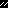 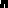 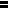 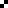 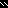 